www.southwest.rna.org.uk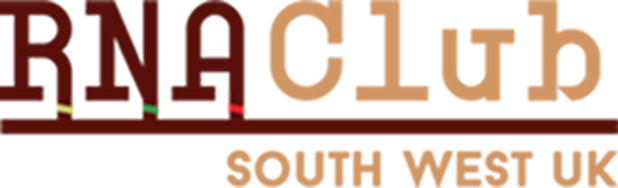 RNA Bristol 2020, Thursday 11th June 2020Lecture Theatres A&B, Dorothy Hodgkin BuildingUniversity of Bristol, Whitson Street, Bristol BS1 3NYKeynote speaker:Dr. Claudio Sette, University of Rome Tor Vergata“A dynamic splicing program Ensures proper synaptic connections in the developing cerebellum”0Please reserve a place for me to attend the above meeting:Please use BLOCK CAPITALS and ensure all sections are completed in case we need to contact you with a queryWe are planning an optional social meal (in central Bristol, probably at Zero Degrees pub, www.zerodegrees.co.uk) at 6pm following the meeting.  To get an idea of numbers and plan please mark the box below.Please return one form per delegatePlease return form by email to: Michael Ladomery (Michael.Ladomery@uwe.ac.uk)Title: First Name:Surname:Address for Correspondence:Address for Correspondence:Address for Correspondence:Tel :Fax :email :Position:Position:Position:Organisation:Organisation:Organisation:I would like to give an oral presentation (attach a 250 word abstract)      (Deadline for abstracts Friday 24th April 2020)I would like to give a poster presentation (attach a 250 word abstract)      (Deadline for abstracts Friday 24th April 2020)Special needs regarding diet (for lunch), access to the venue or participation at the eventI would like to attend the dinner